STVARANJE NIZOVA ISTIH RIJEČI:TO JE  .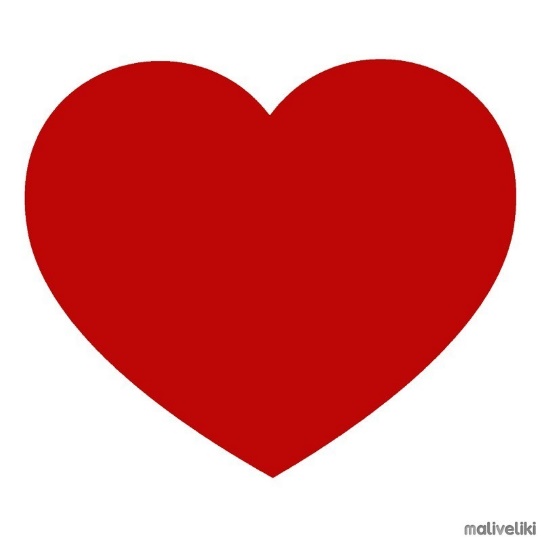 TO JE  .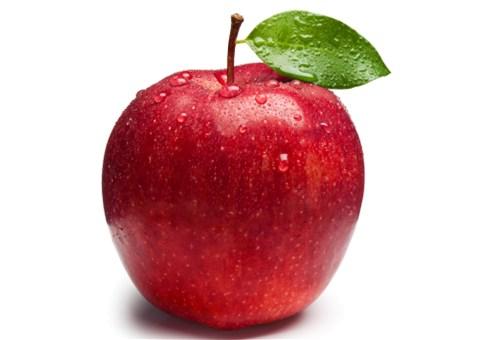 TO JE  .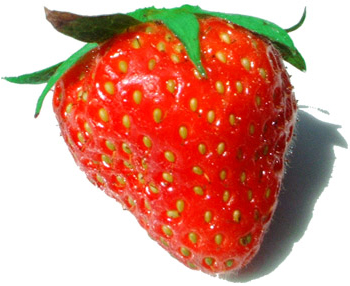 ISU VOĆE.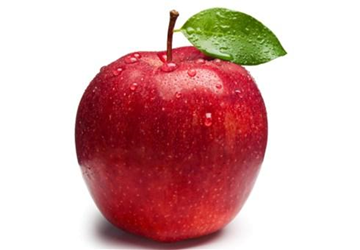 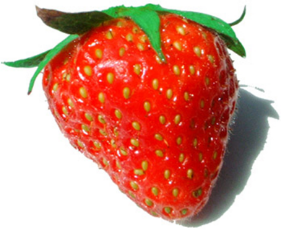 Napišite na papir velikim tiskanim slovima  riječi, izrežite u trakice da na svakoj bude jedna riječ. Srce, jabuku i jagodu možete nacrtati, obojiti i izrezati. Pročitajte zajedno s djetetom. Prvo glas po glas, cijelu riječ, cijelu rečenicu. Dijete neka gleda slovo koje pokazujete i ponavlja za Vama. Nakon toga prvo Vi složite ispred djeteta svaku rečenicu ,  nakon toga ispred djeteta stavite riječi iz jedne rečenice obrnutim redoslijedom i ono neka složi rečenicu s pravilnim redoslijedom riječi.    